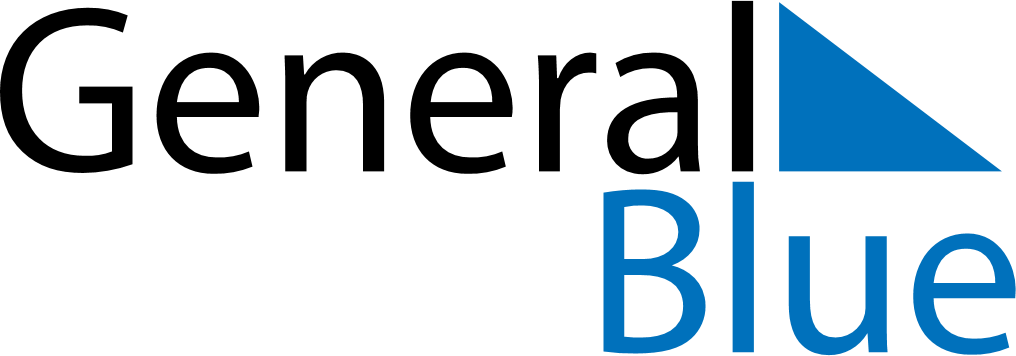 2019 - Q1Namibia2019 - Q1Namibia2019 - Q1Namibia2019 - Q1Namibia2019 - Q1Namibia2019 - Q1Namibia January 2019 January 2019 January 2019SundayMondayMondayTuesdayWednesdayThursdayFridaySaturday123456778910111213141415161718192021212223242526272828293031 February 2019 February 2019 February 2019SundayMondayMondayTuesdayWednesdayThursdayFridaySaturday123445678910111112131415161718181920212223242525262728 March 2019 March 2019 March 2019SundayMondayMondayTuesdayWednesdayThursdayFridaySaturday123445678910111112131415161718181920212223242525262728293031Jan 1: New Year’s DayMar 21: Independence Day